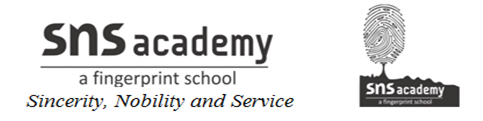 English WorksheetName:					Grade:  III	Sec:		 Date:I. Fill in the blanks with correct prepositions1. She learned Russian ____________ the age of 45. 2. The book was written ____________ Mark Twain. 3. I’ll show you the picture ____________ the palace. 4. I’ll see you ____________ the conference.5. What are you talking ____________ ?6. I’d like to speak ____________ the manager please.7. ____________ the end of next year we will have made over £ 100,000. 8. She always gets up early ____________ the morning and goes to bed late ____________ night. 9. I went to work ____________ Tuesday but I didn’t go ____________ Friday.10. You’ll have to wait. He’ll be with you ____________ a minute. 11. Philip waited ____________ her at the movie theatre.12. He started learning English ____________ 2005.13. You have to pay ____________ the tickets on the day you order them. 14. We are very proud ____________ this company. 15. It’s very kind ____________ you to help us.16. The old man suffered ____________ a heart attack. 17. Please write ____________ pencil.18. It’s ____________ time you told him the truth. 19. The manager didn’t take part ____________ the discussion. 20. He‘s very good ____________ telling jokes.II. Complete the following sentences using an appropriate conjunction 1. We are leaving Wednesday _________ or not it rains. (if, whether, though)2. Pay attention to your work _________ you will not make mistakes. (so that, unless, or)3. The musicians delivered a rousing performance _________ they had rehearsed often. (though, as, once)4. She’s honest _________ everyone trusts her. (if, so, when)5. Write this down _________ you forget. (or, when, lest)6. I visit the Grand Canyon _________ I go to Arizona. (once, whenever, wherever)7. This is the place _________ we stayed last time we visited. (where, when, how)8._________ you win first place, you will receive a prize. (wherever, if, unless)9. You won’t pass the test _________ you study. (when, if, unless)10.  I could not get a seat, _________ I came early. (as, though, when)aboutatbyforfrominofontowith